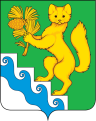 АДМИНИСТРАЦИЯ БОГУЧАНСКОГО РАЙОНАПОСТАНОВЛЕНИЕ02.10.2023                                       с. Богучаны          	     № 1010-пО внесении изменений в постановление Администрации Богучанского района от 04.09.2023 № 873-п «Об установлении границ зоны чрезвычайной ситуации»В связи с уточнением территории и жилых домов, попавших в зону подтопления в селе Богучаны, в целях организации и проведения мероприятий по ликвидации чрезвычайной ситуации, введенной постановлением администрации Богучанского района от 31.07.2023 № 747-п «О введении на территории Богучанского сельсовета в с. Богучаны Богучанского района режима функционирования «Чрезвычайная ситуация», руководствуясь ст. 7, 43, 47 Устава Богучанского района Красноярского края, Администрация Богучанского района ПОСТАНОВЛЯЕТ:Внести изменения в постановление Администрации Богучанского района от 04.09.2023 № 873-п «Об установлении границ зоны чрезвычайной ситуации» (далее – Постановление) следующего содержания: 1.1. Приложение № 1 к Постановлению «Границы зоны чрезвычайной ситуации, сложившейся в результате подтопления жилого сектора на территории муниципального образования Богучанский сельсовет в селе Богучаны» изложить в новой редакции, по состоянию на 02.10.2023 г., согласно приложению № 1 к настоящему постановлению.2. Приложение № 2 к Постановлению «Перечень улиц и домов, попавших в зону чрезвычайной ситуации, сложившейся в результате подтопления жилого сектора на территории муниципального образования Богучанский сельсовет в селе Богучаны» изложить в новой редакции согласно приложению № 2 к настоящему постановлению.3. Контроль за исполнением настоящего постановления возложить на руководителя ликвидации чрезвычайной ситуации первого заместителя Главы Богучанского района В.М. Любима.4. Настоящее постановление вступает в силу со дня подписания и подлежит опубликованию в Официальном вестнике Богучанского района.И. о. Главы Богучанского района                                                    В. М. ЛюбимПриложение № 2к постановлению администрацииБогучанского районаот 02.10.2023г. № 1010-пПеречень улиц и домов, попавших в зону чрезвычайной ситуации,сложившейся в результате подтопления жилого сектора на территориимуниципального образования Богучанский сельсовет в селе Богучаны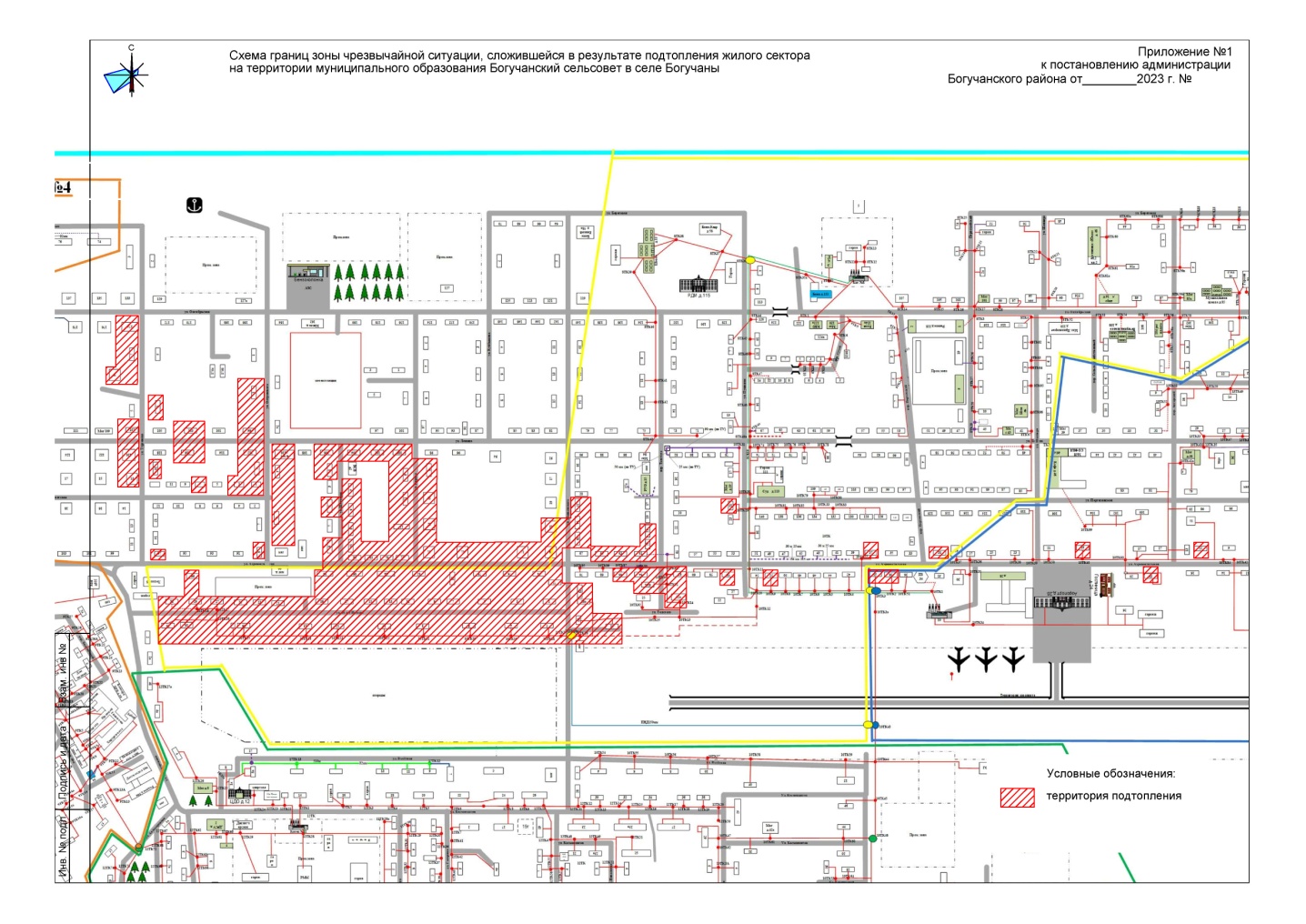 №п/пНаименование улицНомера домовПримечание1ул.40 лет Победы1,2,3,4,5,6,7,8,9,10,11,12,13,14,15,16,16а,17,18,19,20,21,23,25а,27,29,312ул. Аэровокзальная11,18,19пом1,31,37,38,40,52,56,61,62,63,64,64а,65,66,69,71,72,73,74,75,76,77,78,79,80а,81,82,83,84,86,88, 96,973ул. Маяковского21,22,24,26,28,28а,30,324ул. Ленина99,100,102,103,104,105,106,107,110,112,1161205ул. Островского3,4,5,6,96пер. Кирова8,9,10,11,12,137ул. Шевченко1,4,5,6,8,9,10,118ул. Советская1,3,7,139ул. Тургенева6,7,9,1010пер. Толстого21,22а, 2311пер. Пушкина2112ул. Октябрьская174а